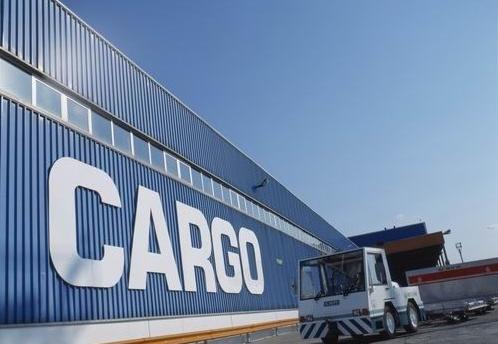 DOMODEDOVO CARGOЗАО "ДОМОДЕДОВО КАРГО"DOMODEDOVO CARGOЗАО "ДОМОДЕДОВО КАРГО"       Domodedovo Cargo является одним из крупнейших в России международным авиагрузовым комплексом.      Общая площадь складских помещений предприятия составляет 13 440 кв.м. Мощности терминала позволяют обрабатывать до 600 тонн грузов в сутки, что в 10 раз превышает среднюю пропускную способность грузовых терминалов большинства российских аэропортов.        Domodedovo Cargo работает в круглосуточном режиме, предоставляя полный комплекс услуг по обработке всех категорий грузов, в том числе опасных. На грузовом терминале осуществляется таможенное оформление товаров (в том числе электронное декларирование) и их доставка, по желанию клиента, в любую точку Москвы и Московской области, обеспечивается трансфер грузов, следующих через Домодедово в другие российские и зарубежные аэропорты.       С целью оперативного обеспечения клиентов необходимой информацией на территории Domodedovo Cargo расположены информационные киоски, которые позволяют получать справки об услугах предприятия, расписании рейсов аэропорта Домодедово, а также о статусе отправляемого груза. Информационное обслуживание клиентов дополнено специализированной страницей Интернет-портала. С помощью этого ресурса клиентам предоставляется возможность дистанционного оформления части документации, а также автоматического расчета тарифов и мониторинга статуса груза. 